IZBIRNI PREDMET:   VERSTVA IN ETIKA 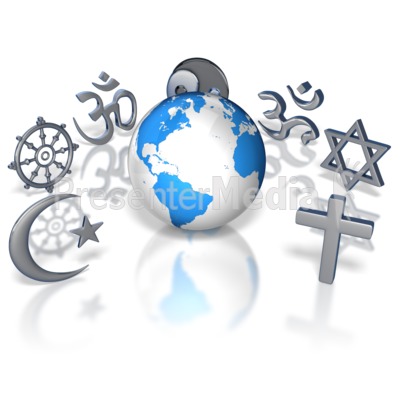 ZAKAJ?AKTUANOŽivimo v času vedno bolj intenzivnih stikov med različnimi kulturami in svetovi verstev postajajo vedno bolj del naše vsakdanjosti. Poznavanje teh je za razumevanje sodobnega sveta zelo pomembno.ZANIMIVOTematika, ki zadeva verstva in etiko, vključuje raznovrstne vzorce razmišljanja, pravila, običaje. Poznavanje vsega tega je zanimivo za ljudi različnih starosti in prepričanj.KORISTNOZnanje s tega področja je koristno in potrebno za pridobivanje splošne izobrazbe in tudi kot del širšega družboslovnega znanja, ki je uporabno na številnih področjih. Ne nazadnje pripomore k boljšemu poznavanju lastne tradicije in kulture.KAJ?Predmet je trileten (7. – 9.razred), vendar ga je možno obiskovati tudi eno ali dve leti. Vsako leto se obravnavajo različni tematski sklopi; ti so še dodatno razdeljeni na obvezne, obvezne izbirne in neobvezne vsebine.Verstva sveta – svetovi verstev (7. razred)Ljudje in verstva; verska kultura (8. razred)Krščanstvo in zahodna civilizacija (9. razred)Splošni cilji:pridobivanje objektivnega  znanja in razgledanosti na področju, ki ga predmet obravnava in s tem oblikovanje odgovorne samozavestne osebnosti, ki je pripravljena sprejemati drugačnost in biti strpna do te drugačnosti;priprava učencev na preseganje otroških modelov razmišljanja in na kritičen in konstruktiven vstop v družbo različnih kultur, pogledov in pričakovanj. KAKO? Oblike in metode dela:FRONTALNA OBLIKA:ustna razlaga ob slikovnem materialu, ogled dokumentarnih in igranih filmov z versko vsebino, voden pogovor, debata.SAMOSTOJNO DELO:delo z besedilom, iskanje informacij, izdelava seminarske naloge, branje, pripovedovanje, pisanje poročil, poročanje o aktualnih dogodkih, povezanih z vero...USTVARJALNO DELO V SKUPINAH:iskanje in uporaba različnih informacij, projektno delo, sodelovalno učenje...EKSKURZIJE:obisk verskih objektov in ustanov.Ocenjevanje znanja: ocenjuje se učenčevo znanje, razumevanje, sposobnost argumentacije. Ne ocenjuje se učenčevih vrednostnih stališč in čustvenega odnosa do posameznih tem.Učiteljica: Sonja Ferbežar